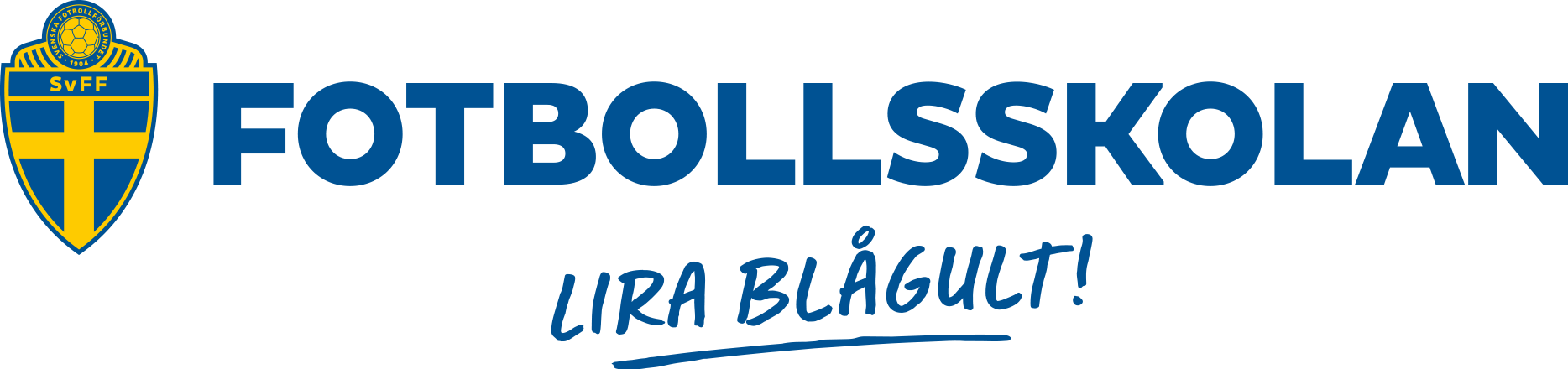 Alla flickor födda 2014 0ch 2015 är välkomna att anmäla sig till årest fotbollslek i Mariestad.Vi tränar 10 gånger med start den 16 maj kl.10.00 fram till den och med den 13 juni. Där tar vi ett sommaruppehåll och startar igen den 22 augusti och håller på tom den 19 september. 5 träningar i vår och 5 träningar i höst.Pris: 200 kr och då ingår T-shirt, fotboll och vattenflaska.Du hittar mer information om fotbollsleken och hur anmälan går till på:  https://start.landslagetsfotbollsskola.se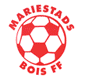 Vi ses på Lekevi i sommar  